สรุป ผลการดำเนินงาน เมืองสมุนไพร จังหวัดสุรินทร์ คลัสเตอร์เกษตรไตรมาส1ผู้รายงานผลการดำเนินงานนางสาวเกศินี ภูมะลา แพทย์แผนไทยปฏิบัติการโทร 0941536966เกณฑ์การประเมินผลการดำเนินงานฐานข้อมูลผู้ปลูก/พื้นที่ปลูก/ข้อมูลการซื้อขายสมุนไพรระดับจังหวัดจำนวนเกษตรอินทรีย์ได้รับรองจากศูนย์วิจัยและพัฒนาการเกษตรจำนวน 51 ราย (ตามเอกสารแนบท้าย)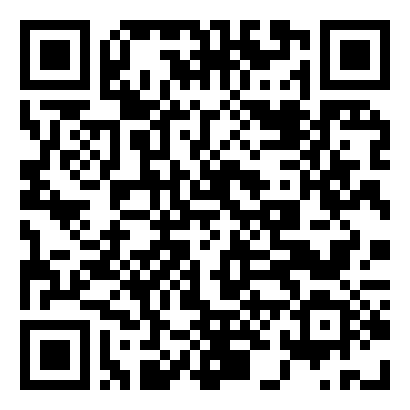 เกษตรกรที่ได้รับการรับรอง GAP  จำนวน 116 ราย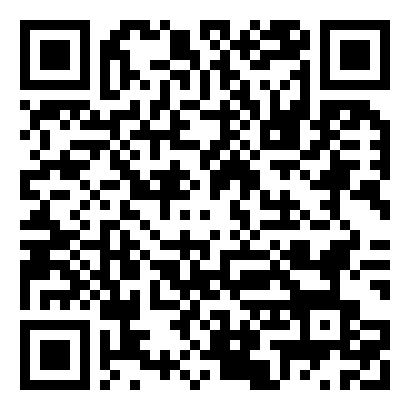 เกษตรกรที่เข้าร่วมโครงการเมืองสมุนไพรอยู่ระหว่างรอการดำเนินการ เนื่องจาก1.แผนได้รับการอนุมัติc]h;2. งบประมาณที่ใช้ในการดำเนินกิจกรรม อยู่ระหว่างการจัดสรร3. เนื่องจากสถานการณ์โรคติดต่อ ไวรัสโคโรนา 2019 จึงทำให้เลื่อนการจัดกิจกรรม ดังนั้นกิจกรรมในส่วนของไตรมาสที่1 จึงเลื่อนการดำเนินงานมาอยู่ในไตรมาสที่ 2 และ 3 ตามความเหมาะสม (ตามเอกสารแนบท้ายนี้)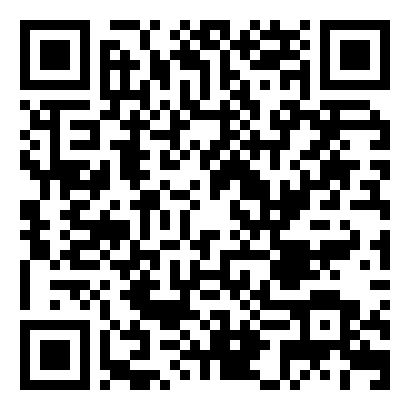 สุ่มตรวจรับรองมาตรฐานวัตถุดิบสมุนไพรจากเมืองสมุนไพร (COA)ตามแผนการดำเนินกิจกรรมของกรมการแพทย์แผนไทยและการแพทย์ทางเลือก